b    Massa       Massachusetts Department of Environmental Protection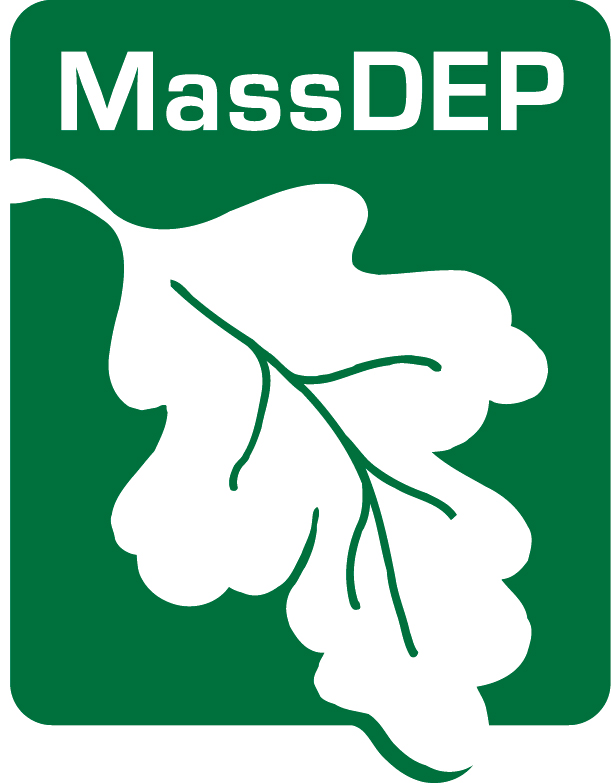 Drinking Water ProgramPublic NotificationMake sure to send your regional office of the DEP Drinking Water Program and local board of health a copy of each type of notice and a certification that you have met all the public notice requirements within ten days after issuing the notice (310 CMR 22.15(3)(b)).  When you certify, you are also stating that you will meet future requirements for notifying all new billing units or new customers of the violation or situation as specified by MassDEP. Rev. March 2019CERTIFICATIONPWS ID                                    City/Town:      PWS ID                                    City/Town:      PWS ID                                    City/Town:      PWS Name:        PWS Name:         Community         Non-communityDescribe the violation orsituation specified by MassDEP:      Describe the violation orsituation specified by MassDEP:      Describe the violation orsituation specified by MassDEP:      Occurring on:                             Date(s) of violation or situationNON NumberIf applicable:      NON NumberIf applicable:      The public water system indicated above hereby affirms that public notice has been provided to consumers in accordance with 310 CMR 22.16 including: delivery, content, format requirements, notification deadlines and that the public water system will meet future requirements for notifying all new billing units or new customers of the violation or situation as specified by MassDEP.The public water system indicated above hereby affirms that public notice has been provided to consumers in accordance with 310 CMR 22.16 including: delivery, content, format requirements, notification deadlines and that the public water system will meet future requirements for notifying all new billing units or new customers of the violation or situation as specified by MassDEP.The public water system indicated above hereby affirms that public notice has been provided to consumers in accordance with 310 CMR 22.16 including: delivery, content, format requirements, notification deadlines and that the public water system will meet future requirements for notifying all new billing units or new customers of the violation or situation as specified by MassDEP. Consultation with MassDEP on                                                                         date Consultation with MassDEP on                                                                         date Consultation with MassDEP on                                                                         date Notice distributed by                 on                                             method                 dateAND Notice distributed by                  on                                             method                 date Notice distributed by                 on                                             method                 dateAND Notice distributed by                  on                                             method                 date Notice distributed by                 on                                             method                 dateAND Notice distributed by                  on                                             method                 dateI certify under penalty of law that I am the person authorized to fill out this form and the information contained herein is true, accurate and complete to the best of my knowledge and belief.date                                 name______________________________________________________________Signature of owner or operator                 I certify under penalty of law that I am the person authorized to fill out this form and the information contained herein is true, accurate and complete to the best of my knowledge and belief.date                                 name______________________________________________________________Signature of owner or operator                 I certify under penalty of law that I am the person authorized to fill out this form and the information contained herein is true, accurate and complete to the best of my knowledge and belief.date                                 name______________________________________________________________Signature of owner or operator                 